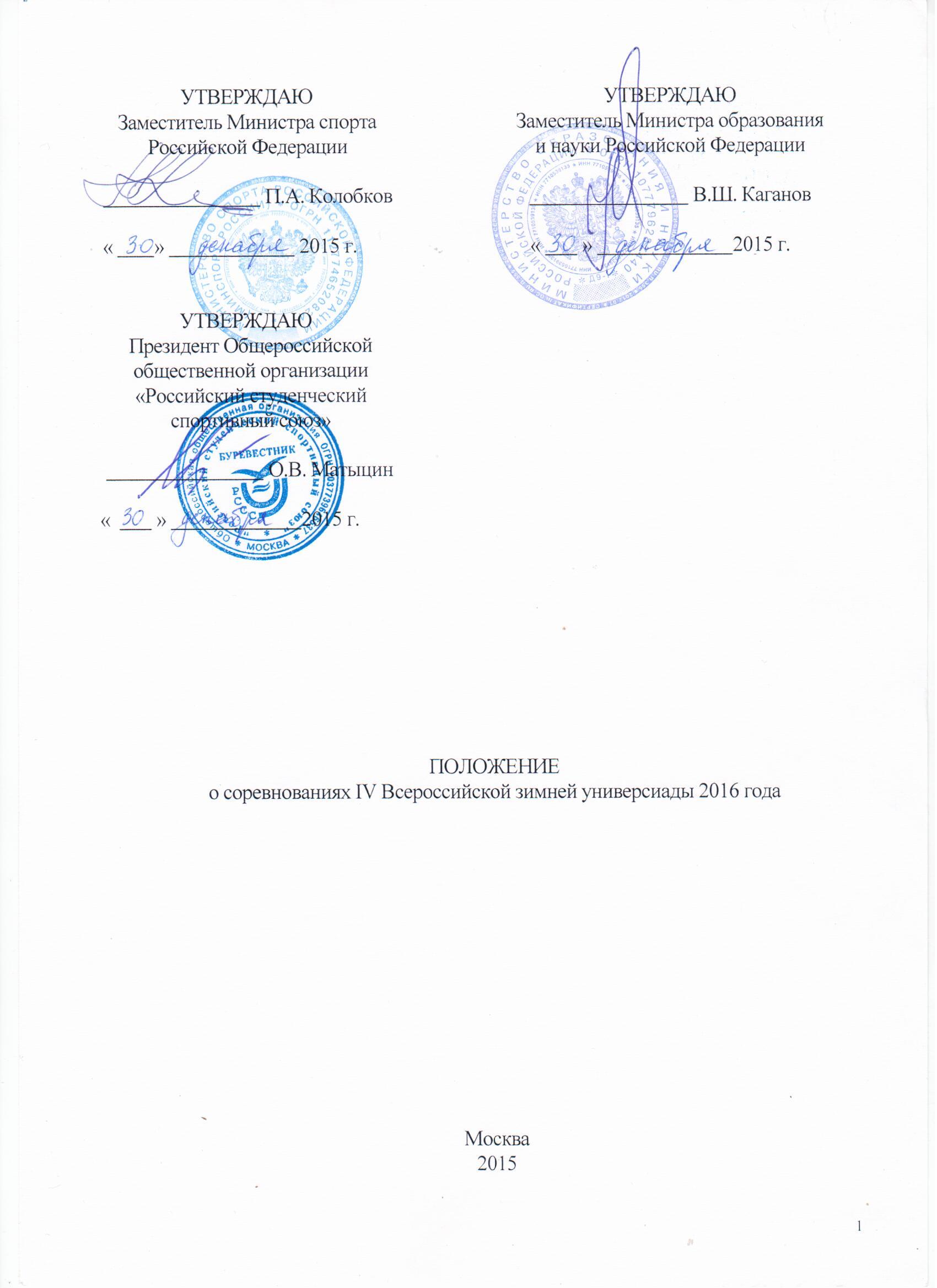  ОБЩИЕ ПОЛОЖЕНИЯ IV Всероссийская зимняя универсиада 2016 года (далее - Универсиада) проводится в соответствии с распоряжением Правительства Российской Федерации от 26 сентября 2013 года № 1722-р «О проведении Всероссийской спартакиады между субъектами Российской Федерации по летним и зимним видам спорта среди различных групп и категорий населения».Универсиада является комплексным спортивным мероприятием и проводится в целях развития и популяризации зимних видов спорта в Российской Федерации, а также повышения уровня физической подготовленности и мастерства спортивного резерва России.Основными задачами Универсиады являются:пропаганда здорового образа жизни, формирование позитивных жизненных установок, гражданское и патриотическое воспитание студенческой молодежи;популяризация зимних видов спорта, повышение уровня физкультурно-спортивной работы в образовательных организациях высшего образования;профилактика преступности, наркомании и алкоголизма в молодежной среде;выявление сильнейших спортсменов для участия в международных студенческих соревнованиях, студенческих Чемпионатах Европы, мира и Всемирных Универсиадах.МЕСТА И СРОКИ ПРОВЕДЕНИЯ УНИВЕРСИАДЫУниверсиада проводится в два этапа.1-й этап: декабрь 2015 года – февраль 2016 года – соревнования в субъектах Российской Федерации.Положение и программа соревнований 1-го этапа определяются органом исполнительной власти субъекта Российской Федерации в области физической культуры и спорта, региональным советом ректоров и региональным отделением Российского студенческого спортивного союза, с учетом видов спорта, включенных в программу Универсиады.2-й этап – 01-20 марта 2016 года – финальные соревнования Универсиады.Сроки и места проведения соревнований указаны в Приложении № 1.Основанием для командирования команд образовательных организаций высшего образования на финальные соревнования Универсиады является вызов Федерального государственного бюджетного учреждения «Федеральный центр подготовки спортивного резерва» (далее – ФГБУ ФЦПСР), направленный в адрес органа исполнительной власти субъекта Российской Федерации в области физической культуры и спорта.III. ОРГАНИЗАТОРЫ УНИВЕРСИАДЫОбщее руководство организацией Универсиады осуществляют Министерство спорта Российской Федерации (далее – Минспорт России), ФГБУ ФЦПСР, Общероссийская общественная организация «Российский студенческий спортивный союз» (далее – РССС), общероссийские спортивные федерации, региональные отделения РССС, при поддержке Министерства образования и науки Российской Федерации (далее – Минобрнауки России). Для подготовки и проведения 1-го этапа Универсиады в местах проведения соревнований создаются организационные комитеты, в состав которых входят представители органов исполнительной власти субъектов Российской Федерации в области физической культуры и спорта, органов исполнительной власти субъектов Российской Федерации в области образования, общероссийских спортивных федераций, аккредитованных Минспортом России, региональных советов ректоров и отделений РССС в федеральных округах Российской Федерации.Непосредственное проведение 1-го этапа Универсиады возлагается на органы исполнительной власти субъектов Российской Федерации в области физической культуры и спорта при поддержке органов исполнительной власти субъектов Российской Федерации, осуществляющих управление в области образования, судейские коллегии по видам спорта и региональные отделения РССС.Для подготовки и проведения 2-го этапа Универсиады в местах проведения соревнований создаются организационные комитеты, в состав которых входят представители администрации субъекта Российской Федерации, Минспорта России, Минобрнауки России и РССС.Непосредственное проведение 2-го этапа Универсиады возлагается на органы исполнительной власти субъектов Российской Федерации в области физической культуры и спорта при поддержке органов исполнительной власти субъектов Российской Федерации, осуществляющих управление в области образования, на территории которых проводятся соревнования, Главную судейскую коллегию Универсиады и судейские коллегии по видам спорта.	Главные судьи и главные секретари судейских коллегий по видам спорта 2-го этапа Универсиады утверждаются Минспортом России на основании рекомендаций общероссийских федераций по видам спорта.	Главный судья, заместители главного судьи и главный секретарь главной судейской коллегии Универсиады утверждаются Минспортом России.Составы судейских коллегий по видам спорта, утверждаются ФГБУ ФЦПСР на основании рекомендаций общероссийских федераций и в соответствии с квалификационными требованиями к спортивным судьям, утвержденными приказами Минспорта России.	Судьи, входящие в состав Главной судейской коллегии и Главного секретариата Универсиады, утверждаются ФГБУ ФЦПСР. В случае необходимости, замена в составе главных судейских коллегий по видам спорта осуществляется ФГБУ ФЦПСР по представлению спортивной федерации по виду спорта или Главной судейской коллегии Универсиады.IV. ТРЕБОВАНИЯ К УЧАСТНИКАМ И УСЛОВИЯ ИХ ДОПУСКАНа всех этапах в соревнованиях принимают участие команды образовательных организаций высшего образования.К соревнованиям Универсиады допускаются студенты очной формы, обучающиеся по программам высшего профессионального образования, и аспиранты очной формы обучения, а также выпускники высших учебных заведений, получившие диплом об образовании государственного образца в 2015 и 2016 годах, независимо от их гражданства.Студенты образовательных учреждений, входящих в состав образовательных организаций высшего образования, обучающиеся по программам среднего специального образования, к соревнованиям Универсиады не допускаются. Участники Универсиады должны быть зачислены в данную образовательную организацию высшего образования не позднее 01 сентября 2015 года.Спортивная квалификация участников – не ниже III спортивного разряда, если иное не указано в Разделе V. Возраст участников не должен превышать 25 лет на 01 января 2016 года.На всех этапах Универсиады участник имеет право выступать только за команду одной образовательной организации высшего образования.Студенты филиалов образовательных организаций высшего образования должны выступать за субъект Российской Федерации по месту расположения данного филиала.Участие в соревнованиях студента, обучающегося в филиале, за основную образовательную организацию высшего образования допускается в виде исключения, при условии выступления за основную образовательную организацию высшего образования на всех этапах Универсиады, начиная с 1-го этапа, если этот факт подтвержден официальными протоколами соревнований (оригиналами или копиями, заверенными органом исполнительной власти субъекта Российской Федерации в области физической культуры и спорта).К соревнованиям 2-го этапа Универсиады допускаются команды образовательных организаций высшего образования по квоте, определенной совместным решением Главной судейской коллегии Универсиады, РССС и соответствующей общероссийской федерации по данному виду спорта на основании результатов соревнований сезона 2015-2016 годов и предварительных заявок образовательных организаций высшего образования.Дополнительно на соревнования 2-го этапа допускается команда образовательной организации высшего образования по виду спорта, по которому в данном субъекте Российской Федерации проводится финал Универсиады.Участники команд, допущенных к участию в финальных соревнованиях Универсиады, должны иметь единую парадную форму с символиками своего учебного заведения и субъекта Российской Федерации.На соревнованиях Универсиады создается комиссия по допуску участников, которую возглавляет ответственный представитель органа исполнительной власти субъекта Российской Федерации в области физической культуры и спорта по месту проведения соревнований.В комиссию в обязательном порядке включаются технический делегат соответствующей общероссийской федерации и один представитель главной судейской коллегии по виду спорта (главный секретарь, заместитель главного судьи или заместитель главного секретаря).Комиссия по допуску участников проверяет следующие сведения о каждом участнике Универсиады: дату рождения и место жительства – по паспорту и по документу о постоянной или временной регистрации по месту учебы (для выпускников наличие регистрации по месту учебы не обязательно); принадлежность спортсмена к образовательной организации высшего образования по зачетной книжке, оформленной в установленном порядке для студентов или заверенной в установленном порядке копии диплома об окончании данной образовательной организации высшего образования для выпускников; спортивную подготовку – по документу, подтверждающему спортивную квалификацию; состояние здоровья – по именной заявке, заверенной врачом;наличие полиса обязательного медицинского страхования;согласие на обработку персональных данных – по заявлению каждого члена спортивной команды, включая всех сопровождающих лиц (Приложение № 8).По результатам проверки документов комиссия по допуску участников оформляет решение согласно Приложению № 3, утверждаемое главным судьей по виду спорта. На основании решения комиссии участник (спортсмен, руководитель команды, тренер и другой обслуживающий персонал) считается официально допущенным к соревнованиям Универсиады.Протест на решение комиссии по допуску участников подается руководителем команды в комиссию по допуску в день приезда и должен быть рассмотрен в этот же день.В случае отклонения протеста, официальный руководитель команды может подать апелляцию в Главную судейскую коллегию (Главный секретариат) Универсиады. Апелляция подается в письменном виде в этот же день лично или по факсу.До решения Главной судейской коллегии участник (команда), на которого подан протест, считается допущенным условно.	Решение Главной судейской коллегии Универсиады является окончательным.	Протесты на нарушения настоящего Положения, выявленные в ходе соревнований, рассматриваются судейской коллегией по виду спорта, а при необходимости – Главной судейской коллегией Универсиады (далее - ГСК Универсиады).	В случае удовлетворения протеста, участник, нарушивший Положение о соревнованиях Универсиады, дисквалифицируется, его результаты аннулируются. V. ПРОГРАММА ПРОВЕДЕНИЯ УНИВЕРСИАДЫВ программу Универсиады включены следующие виды спорта:БиатлонКонькобежный спортЛыжные гонкиСпортивное ориентирование Соревнования на всех этапах Универсиады проводятся по действующим Правилам видов спорта, включенных в программу Универсиады, утвержденным Минспортом России. 1. БИАТЛОН (0400005611Я) В соревнованиях 2-го этапа Универсиады участвуют команды образовательных организаций высшего образования, определенные совместным решением Главной судейской коллегии Универсиады, РССС и Союза биатлонистов России.Соревнования лично-командные. Состав команды – до 8 человек, в том числе до 6 спортсменов (до 3 мужчин и до 3 женщин), до 2 тренеров (один из них – руководитель команды).	Участник должен выступать во всех индивидуальных дисциплинах.Каждая образовательная организация высшего образования может заявить одну эстафетную команду.Общее количество участников на 2-м этапе до 112 человек, из них до 84 спортсменов, до 28 тренеров, в том числе сильнейшие спортсмены-студенты, допущенные совместным решением ГСК Универсиады, РССС и Союза биатлонистов России.Соревнования проводятся по следующим дисциплинам:- спринт             	10 км         	мужчины		0400353611А- спринт             	7,5 км       	женщины		0400343611С- персьют	   	12,5 км   	мужчины	    	0400253611А- персьют	   	10 км		женщины		0400283611С- эстафета - смешанная                                           0400483611Я(2 женщины х 6 км + 2 мужчины х 7,5 км)          Программа соревнований:1-й день	день приезда, комиссия по допуску участников, семинар судей и 		тренеров, жеребьевка, официальная тренировка; 2-й день	спринт	мужчины – 10 км			0400353611Аженщины – 7,5 км		0400343611С	 3-й день	персьют 	мужчины – 12,5 км		0400253611Аженщины – 10 км			0400283611С4-й день	эстафета – смешанная				0400483611Я (2 женщины х 6 км + 2 мужчины х 7,5 км);5-й день	день отъезда.В командный зачет идут результаты всех участников и эстафетной команды.Командное первенство определяется по сумме набранных очков, при этом очки за эстафету учитываются с коэффициентом 2.2. Конькобежный спорт (0450003611Я)В соревнованиях 2-го этапа Универсиады участвуют команды образовательных организаций высшего образования, определенные совместным решением Главной судейской коллегии Универсиады, РССС и Союза конькобежцев России. Соревнования лично-командные. Состав команды - до 9 человек, в том числе до 8 спортсменов (до 4 мужчин и до 4 женщин) и 1 тренер – руководитель команды.Общее количество участников до 160 человек, в том числе до 128 спортсменов, до 32 тренеров.Соревнования проводятся по следующим дисциплинам:- 500 м			мужчины, женщины		0450053611Я- 1000 м			мужчины, женщины		0450063611Я- 1500 м			мужчины, женщины		0450073611Я- 3000 м			женщины				0450093611Я- 5000 м                 		мужчины				0450103611Г- масс-старт 16 кругов	мужчины, женщины	          0450023611Л- командный забег - спринт (3 круга) мужчины, женщины   0450083811Я- командный забег 6 кругов		женщины		0450353611Б- командный забег 8 кругов		мужчины		0450283611АПрограмма соревнований:1-й день	день приезда, комиссия по допуску участников, 			семинар судей и тренеров;2-й день	женщины		2х500 м			0450053611Я	3000 м			0450093611Я			мужчины		1500 м			0450073611Я3-й день	женщины	          1500 м			0450073611Ямужчины		2х500 м			0450053611Я5000 м			0450103611Г4-й день	женщины             1000 м			0450063611Якомандный забег 6 кругов 0450353611Бмужчины              1000 м			0450063611Якомандный забег 8 кругов 0450283611А5-й день	масс-старт 16 кругов, женщины	0450023611Лмасс-старт 16 кругов, мужчины	0450023611Лкомандный забег - спринт (3 круга) женщины    0450083811Я			командный забег - спринт (3 круга) мужчины    0450083811Я	6-й день	день отъезда.   В каждой дисциплине программы команда может заявить не более четырех спортсменов.В командный зачет идут 20 результатов. Командное первенство определяется по наибольшей сумме набранных очков.3. ЛЫЖНЫЕ ГОНКИ (0310005611Я)Соревнования лично-командные. Состав команды – до 11 человек, в том числе до 9 спортсменов (до 5 мужчин и до 4 женщин), до 2 тренеров (один из них – руководитель команды).В соревнованиях 2-го этапа участвуют команды образовательных организаций высшего образования, определенные совместным решением Главной судейской коллегии Универсиады, РССС и Федерации лыжных гонок России, отобранные по результатам всероссийских соревнований среди студентов 2015 года, но не более одной команды от субъекта Российской Федерации.Общее количество участников до 30 команд, до 330 человек, в том числе до 270 спортсменов, до 60 тренеров.Соревнования проводятся по следующим дисциплинам:- свободный стиль 5 км женщины			0310143811С- свободный стиль 10 км мужчины			0310153611Я- классический стиль 10 км женщины		0310053611Я- классический стиль 15 км мужчины		0310063611Я- классический стиль спринт мужчины, женщины	0310233611Я- эстафета (4 х 10 км) мужчины				0310253611А- эстафета (3 х 5 км) женщины	Программа соревнований:1-й день	день приезда, комиссия по допуску участников, семинар судей 			и тренеров, жеребьевка;2-й день	свободный стиль - индивидуальная гонка				5 км женщины					0310143811С10 км 	мужчины				          0310153611Я3-й день      классический стиль - спринт			0310233611Я4-й день	официальная тренировка5-й день	эстафета (3 х 5 км) женщины		(1-ый этап классический стиль, 2-3-ий этапы свободный стиль)эстафета (4 х 10 км) мужчины			0310253611Я	(1-2-й этапы классический стиль, 3-4-й этапы свободный стиль) 6-й день	классическкий стиль - индивидуальная гонка			10 км женщины				0310053611Я15 км	мужчины				0310063611Я7-й день	день отъезда.В каждой дисциплине программы команда может заявить не более 5 спортсменов, 4 спортсменок и по одной эстафетной команде у мужчин и женщин.В командный зачет идут результаты 4 мужчин и 3 женщин в индивидуальных гонках и по одной эстафете у мужчин и женщин.Командное первенство определяется по сумме набранных очков для индивидуальных видов и для эстафетных команд (очки в эстафетах начисляются с коэффициентом 2).4. СПОРТИВНОЕ ОРИЕНТИРОВАНИЕ (0830005511Я)Соревнования лично-командные. Состав команды – до 10 человек, в том числе до 8 спортсменов (до 4 мужчин и до 4 женщин), и 2 тренера (один из них – руководитель команды). Соревнования проводятся по следующим дисциплинам:- лыжная гонка - маркированная трасса (25-90 мин.) мужчины, женщины                                                                                                           0830203811Я - лыжная гонка – классика (35-60 мин.) мужчины, женщины   0830143811Я - лыжная гонка – эстафета - 3 чел. мужчины, женщины            0830183811ЯВ соревнованиях 2-го этапа участвуют команды образовательных организаций высшего образования, определенные совместным решением Главной судейской коллегии Универсиады, РССС и Федерации спортивного ориентирования России. Общее количество участников до 156 человек, в том числе до 120 спортсменов, до 36 тренеров и других специалистов. 				Программа соревнований1-й день	день приезда, комиссия по допуску участников, семинар судей;2-й день	лыжная гонка - маркированная трасса (35 мин.)                      мужчины, женщины                                                    0830203811Я4-й день	лыжная гонка - эстафета - 3 чел. (90 мин. на 3 этапа)                      мужчины, женщины        				     0830183811Я4-й день 	лыжная гонка – классика (50 мин.) мужчины, женщины		                                                                                                            0830143811Я5-й день	день отъезда.В командный зачет идут результаты 3 мужчин и 3 женщин в индивидуальных видах и по одной эстафете у мужчин и одной эстафете у женщин. Командное первенство определяется по сумме набранных очков для индивидуальных видов и для эстафетных команд.VI. ПОДВЕДЕНИЕ ИТОГОВ УНИВЕРСИАДЫСоревнования Универсиады на всех этапах лично-командные. На соревнованиях 2-го этапа Универсиады: определяются места, занятые всеми участниками соревнований в каждом виде программы по видам спорта;определяются места, занятые командами образовательных организаций высшего образования в каждом виде спорта, по наибольшей сумме очков, начисленных всем спортсменам команды по соответствующей таблице;определяются места, занятые командами образовательных организаций высшего образования в общекомандном зачете по наибольшей сумме очков, начисленных по Таблице 1 за места, занятые командой образовательной организации высшего образования по всем проведенным видам спорта;определяются места, занятые субъектами Российской Федерации в общекомандном зачете по наибольшей сумме очков, начисленных по Таблице 1 за места, занятые всеми образовательными организациями высшего образования данного субъекта по всем видам спорта.								Таблица 1За места ниже 17-го субъекту Российской Федерации начисляется одно очко.	При определении командного зачета в виде спорта, в случае равенства очков у двух и более команд, преимущество получает команда, у которой больше первых, затем вторых и т.д. мест в соревнованиях. 	Протесты на решения судейских коллегий по видам спорта подаются официальными руководителями команд в сроки, установленные правилами соревнований, и рассматриваются главными судейскими коллегиями по видам спорта.В случае несогласия с решением ГСК по видам спорта по протесту, руководитель команды подает апелляцию в апелляционное жюри соревнований по данному виду спорта.	Главная судейская коллегия Универсиады рассматривает апелляции руководителей команд только по вопросам нарушения возрастных и (или) количественных ограничений, по территориальной принадлежности спортсменов, а также в случаях нарушения программы и порядка проведения соревнований, установленных настоящим Положением.	Главная судейская коллегия Универсиады не рассматривает апелляции и протесты на решения судейских коллегий по видам спорта, которые относятся к определению результатов и подведению итогов соревнований. VII. НАГРАЖДЕНИЕУчастники, занявшие первые места на 2-ом этапе, награждаются медалями, дипломами и памятными призами Минспорта России.	Участники, занявшие вторые и третьи места на 2-ом этапе, награждаются медалями и дипломами Минспорта России.	Команды образовательных организаций высшего образования, занявшие 1-3 места в командном зачете на 2-ом этапе в каждом виде спорта, награждаются дипломами и кубками Минспорта России.	Сборные команды образовательных организаций высшего образования, занявшие 1-3 места в общекомандном зачете по итогам соревнований 2-го этапа, награждаются памятными плакетками и кубками Минспорта России.	Субъекты Российской Федерации, занявшие 1-3 места в общекомандном зачете по итогам соревнований 2-го этапа, награждаются памятными плакетками и кубками Минспорта России.	Тренеры победителей Универсиады во всех спортивных дисциплинах награждаются дипломами Минспорта России.VIII. ФИНАНСОВЫЕ УСЛОВИЯФинансовое обеспечение расходов, связанных с организацией и проведением соревнований 1-го этапа Универсиады обеспечивают проводящие организации на местах. Минспорт России осуществляет финансовое обеспечение 2-го этапа Универсиады в соответствии с Порядком финансирования за счет средств федерального бюджета и Нормами расходов средств на проведение физкультурных и спортивных мероприятий, включенных в Единый календарный план межрегиональных, всероссийских и международных физкультурных мероприятий и спортивных мероприятий.Дополнительное финансовое обеспечение, связанное с организационными расходами по подготовке и проведению 2-го этапа Универсиады, осуществляется за счет средств бюджетов субъектов Российской Федерации, бюджетов муниципальных образований и внебюджетных средств других участвующих организаций.Расходы по командированию (проезд к месту проведения соревнований и обратно, суточные в пути, страхование) участников 2-го этапа Универсиады обеспечивают командирующие организации.Страхование участников Универсиады производится за счет средств бюджетов субъектов Российской Федерации и внебюджетных средств, в соответствии с законодательством Российской Федерации.IX. ОБЕСПЕЧЕНИЕ БЕЗОПАСНОСТИ УЧАСТНИКОВ И ЗРИТЕЛЕЙОбеспечение безопасности участников и зрителей осуществляется согласно требованиям Правил обеспечения безопасности при проведении официальных спортивных соревнований, утвержденных постановлением Правительства Российской Федерации от 18 апреля 2014 года № 353, а также требованиям правил по соответствующим видам спорта.Соревнования проводятся на объектах спорта, включенных во Всероссийский реестр объектов спорта в соответствии с Федеральным законом от 04 декабря 2007 года № 329-ФЗ «О физической культуре и спорте в Российской Федерации».Оказание скорой медицинской помощи осуществляется в соответствии с приказом Министерства здравоохранения и социального развития Российской Федерации от 09.08.2010 г. № 613Н «Об утверждении порядка оказания медицинской помощи при проведении физкультурных и спортивных мероприятий».X. СТРАХОВАНИЕ УЧАСТНИКОВ Участие в Универсиаде осуществляется только при наличии договора (оригинала) о страховании жизни и здоровья от несчастных случаев, который представляется в комиссию по допуску участников на каждого участника соревнований. XI. ПОРЯДОК И СРОКИ ПОДАЧИ ЗАЯВОК И СДАЧИ ОТЧЕТОВПодтверждение участия во 2-ом этапе в соответствии с Приложением № 4 в обязательном порядке должно быть направлено в главную судейскую коллегию Универсиады по электронной почте junior_sport@mail.ru или по факсу (499) 261-72-72 не позднее 20 октября 2015 г. Именные заявки от субъектов Российской Федерации на участие во 2-ом этапе в соответствии с Приложением № 2 подаются в день приезда в комиссию по допуску участников по месту проведения соревнований. План приезда-отъезда делегаций в соответствии с Приложением № 5 в обязательном порядке направляется в оргкомитет по месту проведения соревнований не позднее, чем за две недели до начала соревнований.Отчет о проведении 1-го этапа Универсиады в соответствии с Приложением № 6 представляется в адрес ФГБУ ФЦПСР (105064, Москва, ул. Казакова, 18, тел./факс (499) 261-72-72, электронный адрес junior_sport@mail.ru до 01 мая 2016 года). Главная судейская коллегия по виду спорта в период проведения 2-го этапа Универсиады представляет в главный секретариат Универсиады следующие документы: в день приезда – решение комиссии по допуску участников в соответствии с Приложением № 3;ежедневно - оперативные результаты закончившихся номеров программы соревнований;Итоговый отчет главной судейской коллегии о проведении 2-го этапа Универсиады в соответствии с Приложением № 7, протоколы соревнований, а также копии именных заявок представляются в главный секретариат Универсиады в день отъезда. Если соревнования проводятся не в месте расположения главного секретариата Универсиады, то отчет о соревнованиях 2-го этапа подается (или отправляется по почте) в течение десяти дней по окончании соревнований по адресу ФГБУ ФЦПСР.Место122345678910Очки6055555147444138363432Место111112За места с 13 до 41 очки начисляются с уменьшением на одно очко, с 42 места и далее всем – по одному очкуЗа места с 13 до 41 очки начисляются с уменьшением на одно очко, с 42 места и далее всем – по одному очкуЗа места с 13 до 41 очки начисляются с уменьшением на одно очко, с 42 места и далее всем – по одному очкуЗа места с 13 до 41 очки начисляются с уменьшением на одно очко, с 42 места и далее всем – по одному очкуЗа места с 13 до 41 очки начисляются с уменьшением на одно очко, с 42 места и далее всем – по одному очкуЗа места с 13 до 41 очки начисляются с уменьшением на одно очко, с 42 места и далее всем – по одному очкуЗа места с 13 до 41 очки начисляются с уменьшением на одно очко, с 42 места и далее всем – по одному очкуЗа места с 13 до 41 очки начисляются с уменьшением на одно очко, с 42 места и далее всем – по одному очкуОчки303029За места с 13 до 41 очки начисляются с уменьшением на одно очко, с 42 места и далее всем – по одному очкуЗа места с 13 до 41 очки начисляются с уменьшением на одно очко, с 42 места и далее всем – по одному очкуЗа места с 13 до 41 очки начисляются с уменьшением на одно очко, с 42 места и далее всем – по одному очкуЗа места с 13 до 41 очки начисляются с уменьшением на одно очко, с 42 места и далее всем – по одному очкуЗа места с 13 до 41 очки начисляются с уменьшением на одно очко, с 42 места и далее всем – по одному очкуЗа места с 13 до 41 очки начисляются с уменьшением на одно очко, с 42 места и далее всем – по одному очкуЗа места с 13 до 41 очки начисляются с уменьшением на одно очко, с 42 места и далее всем – по одному очкуЗа места с 13 до 41 очки начисляются с уменьшением на одно очко, с 42 места и далее всем – по одному очкуМесто122345678910Очки302525222018161412108Место111112131415За места с 16 и далее – 1 очкоЗа места с 16 и далее – 1 очкоЗа места с 16 и далее – 1 очкоЗа места с 16 и далее – 1 очкоЗа места с 16 и далее – 1 очкоОчки665432За места с 16 и далее – 1 очкоЗа места с 16 и далее – 1 очкоЗа места с 16 и далее – 1 очкоЗа места с 16 и далее – 1 очкоЗа места с 16 и далее – 1 очкоМесто12345678910Очки100928578716461595755Место11121314151617181920Очки53514947454341393735Место21222324252627282930Очки33312927262524232221Место31323334353637383940Очки20191817161514131211Место41424344454647484950Очки10987654321Место122345678910Очки302525222018161412108Место111112131415За места с 16 и далее – 1 очкоЗа места с 16 и далее – 1 очкоЗа места с 16 и далее – 1 очкоЗа места с 16 и далее – 1 очкоЗа места с 16 и далее – 1 очкоЗа места с 16 и далее – 1 очкоОчки665432За места с 16 и далее – 1 очкоЗа места с 16 и далее – 1 очкоЗа места с 16 и далее – 1 очкоЗа места с 16 и далее – 1 очкоЗа места с 16 и далее – 1 очкоЗа места с 16 и далее – 1 очкоМесто 1234567891011121314151617Очки 1716151413121110987654321*